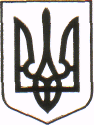 МІНІСТЕРСТВО ОСВІТИ І НАУКИ УКРАЇНИКОМІТЕТ З ФІЗИЧНОГО ВИХОВАННЯ ТА СПОРТУХМЕЛЬНИЦЬКЕ ОБЛАСНЕ ВІДДІЛЕННЯ (ФІЛІЯ)вул. Пилипчука, 41, м. Хмельницький, Україна, 29000, тел./факс: (0382) 65-73-91е-mail: hmelnick_fvs@ukr.net04.07.2022  № 133на № ___від ______________      02 липня 2022 року Донецька область відзначала 90-річчя з дня створення. Донеччина доводить, в цей непростий час, що Україна і українці незламні! Збройні сили України і український народ – приклад справжньої мужності та героїзму!      За пропаганду здорового способу життя, за популяризацію та розвиток  учнівського спорту у Хмельницькій області, за чудовий приклад підтримання гарної фізичної форми незалежно від життєвої ситуації, плідну співпрацю, високий професіоналізм, за надані відеоматеріали про проведення Всеукраїнського онлайн заходу з підтримки дітей Донеччини та Збройних сил України, присвяченого 90-й річниці з дня створення Донецької області дозвольте оголосити ПОДЯКУ:Ользі КШАНОВСЬКІЙ,  в.о. директора Департаменту освіти і науки Хмельницької міської ради;Олені ЯКОВЧУК, директору Хмельницької середньої школи І-ІІІ ступенів № 24;Олені КЕНЦ, директору технологічного багатопрофільного ліцею з загальноосвітніми класами м. Хмельницького імені Артема Мазура;Наталії СОБКО, директору навчально-виховного комплексу № 6 м.Хмельницького;Аллі СМЕРТЮК, директору спеціалізованої загальноосвітньої школи І-ІІІ ступенів № 7 м. Хмельницького;Ірині ТОМИЧ, директору навчально-виховного комплексу № 9 м.Хмельницького;Оксані КУЛИК, директору Давидковецької загальноосвітньої школи І-ІІІ ступенів Хмельницької міської ради;Людмилі ВОЙТЮК, директору Пироговецького ліцею Хмельницької міської ради. З повагоюТетяна Лянскорунська (0382) 65-73-91В.о. директора Департаменту освіти і науки Хмельницької міської радиОльзі КШАНОВСЬКІЙНачальник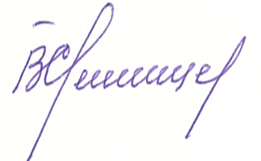 Сергій СНІЦЕР